ItalyItalyItalyItalyJune 2026June 2026June 2026June 2026SundayMondayTuesdayWednesdayThursdayFridaySaturday123456Republic Day789101112131415161718192021222324252627282930NOTES: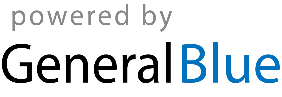 